ProgrammaGiovedì 19Accoglienza e sistemazioneOre 20.45 – Inaugurazione del corso alla Sala Castellani: presentazione programma e consegna cartellette, incontro con le autorità, presentazione partecipantiOre 21.15 – Proiezione del film “Mediterraneo” di Gabriele SalvatoresVenerdì 20Ore 10.00 – Ciak, si gira: presentazione scene di Mediterraneo, divisione dei gruppiOre 14.30 – Proiezione di un film e dibattitoOre 16.45 – Linguaggio dei filmOre 21.30 – Festa a temaSabato21Ore 10.00 – Ciak, si gira: lavori di gruppo Ore 14.30 – Passeggiata a monte: il Garda visto dall’AltoOre 17.00 – Proiezione di un film e dibattitoOre 19.00 – Cena alla Chiesetta degli Alpini con specialità gardesane e festa a tema su filmDomenica 22Ore 10.00 – Ciak, si gira: lavori di gruppo Ore 14.30 – Ciak, si gira: lavori di gruppoOre 16.30 – Proiezione di un film indipendente incontro col registaOre 21.30 – Festa serale con live musicLunedì 23Ore 10.00 – Ciak, si gira: lavori di gruppoOre 14.30 – Chiusura del corso e proiezione dei filmatiOre 18.00 – L’aperitivo Dolce Vita Style Ore 21.30 – Festa finale a tema su filmMartedì 24Ore 09.00 – Saluti e partenzeConferenze e proiezioni in Sala Castellani vicino a Palazzo FeltrinelliConferenze, proiezioni, dibattiti e lavori di gruppo a cura dello Staff del Film Festival del Garda che si svolge da 10 anni a Salò, Gardone Riviera e San Felice I CORSO DI CINEMA ITALIANOGargnano, 19/24 ottobre 2017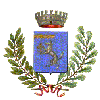 Comunedi GargnanoAssociazioneGargnano Cultura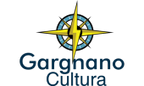 